University of Narowal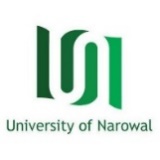 Registration Form		Personal Information:								Name: _____________________________________Father’s Name: _____________________________Qualification:	 _______________________________CNIC: _____________________________________Contact No.	 1: _________________		 2: _________________Email: ________________________Address: __________________________________________________________________________________________________________________________Courses: (Tick your courses)Certificate in Drawing & PaintingApplicant’s Signature: _______________*Note:The short courses are not offered online.Minimum required qualification is Matric.Attach copies of CNIC & Matric certificates  Short Courses offered